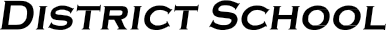 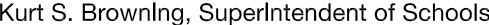 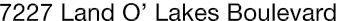 Finance Services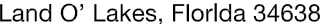 Joanne Millovitsch, Director of Finance813/ 794-2268	727/ 774-2268352/ 524-2268	Fax:  813/ 794-2266 e-mail:  jmillovi@pasco.k12.fl.usMEMORANDUMDate:	January 8, 2014To:	School Board MembersFrom:    Joanne Millovitsch, Director of Finance ServicesRe:	Attached Warrant List for the December 20, 2013Please review the current computerized list. These totals include computer generated, handwritten and cancelled checks.Warrant numbers 872610-872712.....................................................................................................$1,696,975.23Amounts disbursed in Fund 1100 .......................................................................................................1,484,988.19Amounts disbursed in Fund 1300 .................................................................................................................261.69Amounts disbursed in Fund 1400 ..............................................................................................................3,675.59Amounts disbursed in Fund 2920 ..............................................................................................................2,556.31Amounts disbursed in Fund 4100 ............................................................................................................37,054.97Amounts disbursed in Fund 4210 ............................................................................................................65,758.75Amounts disbursed in Fund 4220 ............................................................................................................12,254.97Amounts disbursed in Fund 4240 .................................................................................................................322.34Amounts disbursed in Fund 4340 ..............................................................................................................1,462.10Amounts disbursed in Fund 7110 .................................................................................................................452.57Amounts disbursed in Fund 7130 .................................................................................................................961.78Amounts disbursed in Fund 7140 .................................................................................................................104.05Amounts disbursed in Fund 7921 ............................................................................................................27,611.61Amounts disbursed in Fund 7922 ............................................................................................................43,718.06Amounts disbursed in Fund 7923 ...................................................................................................................86.06Amounts disbursed in Fund 9210 ............................................................................................................15,706.19Warrants are combined lists for Accounts Payable from four check runs.  Confirmation of the approval of the December 20, 2013 warrants will be requested at the January 21, 2014 School Board meeting.